ARMENIA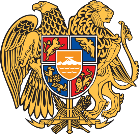 May 14, 201933rd Session of the UPR Working GroupReview of EthiopiaDelivered by Ms. Armine PetrosyanThank you Mr. President/Vice-President, Armenia warmly welcomes the delegation of Ethiopia and thanks for the presentation of the National report.  Armenia notes the establishment of National Monitoring, Reporting and Follow up Mechanism, which can facilitate implementation of Ethiopia’s international human rights obligations, as well as incorporation of the supported UPR recommendations in the National Human Rights Action Plan.Armenia welcomes the establishment of Inter-Religious Council in 2010 and praises the authorities for its close cooperation with the Council to promote intercultural and interreligious dialogue and social cohesion.We highly appreciate the efforts of the Government of Ethiopia to promote the role of women in the society most importantly with respect to their political participation and economic empowerment.We note with satisfaction the extension of functions and responsibilities of the Ombudsman’s institution and recommend to take further actions towards strengthening its capacities and independence.        We wish Ethiopia a successful review.        I thank you. 